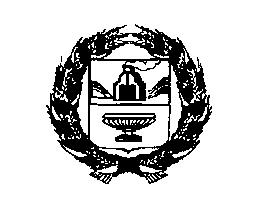 АДМИНИСТРАЦИЯ РЕБРИХИНСКОГО РАЙОНААЛТАЙСКОГО КРАЯПОСТАНОВЛЕНИЕ      В целях упорядочения оплаты труда работников централизованных бухгалтерий, экономических отделов, системных администраторов органов местного самоуправления муниципального образования Ребрихинский район Алтайского края (далее – органы местного самоуправления района),ПОСТАНОВЛЯЮ:Установить с 1 июня 2022 года должностные оклады работников централизованных бухгалтерий, экономических отделов, системных администраторов органов местного самоуправления района согласно приложению.2. Выплачивать работникам централизованных бухгалтерий, экономических отделов, системным администраторам:   а). должностные оклады, размеры которых установлены пунктом 1 настоящего постановления (приложение);   б). ежемесячную надбавку за выслугу лет в следующих размерах:            стаж работы                                                                проценты            от 1 до 3 лет                                                                      10            от 3 до 5 лет                                                                      15            от 5 до 10 лет                                                                    20            от 10 до 15 лет                                                                  25            свыше 15 лет                                                                    30В стаж работы для установления ежемесячной надбавки за выслугу лет включаются периоды замещения должностей государственной гражданской службы, должностей муниципальной службы и должностей руководителей и специалистов государственных и муниципальных учреждений, выполнявших  работу по осуществлению экономической деятельности и ведению бухгалтерского учета;в). ежемесячную надбавку за сложность, напряженность, специальный режим работы и высокие достижения в труде – в размере 100 процентов должностного оклада;г). ежемесячную премию – в размере 120 процентов должностного оклада;д). материальную помощь при предоставлении очередного отпуска – в размере двух должностных окладов;е). премии по итогам работы за год и единовременные премии.3. Установить, что при утверждении фондов оплаты труда работников централизованных бухгалтерий, экономических отделов, системных администраторов органов местного самоуправления района сверх сумм средств, направляемых на выплату должностных окладов, предусматриваются средства на выплату (в расчете на год):- ежемесячной надбавки за сложность, напряженность, специальный режим работы и высокие достижения в труде – в размере 12 должностных окладов;- ежемесячной надбавки за выслугу лет – в размере 3 должностных окладов;- ежемесячной премии – в размере 14,4 должностных окладов;- материальной помощи – в размере 2 должностных окладов;- районного коэффициента – в размере 6,3 должностных окладов.Условия выплаты премии по итогам работы за год, единовременной премии устанавливаются руководителем соответствующих органов местного самоуправления района в пределах планового фонда оплаты труда.4. Признать утратившими силу следующие постановления Администрации Ребрихинского района Алтайского края:- от 07.11.2017 № 725 «Об оплате труда работников централизованных бухгалтерий, экономических отделов, системных администраторов органов местного самоуправления муниципального образования Ребрихинский район Алтайского края»;- от 26.01.2022 № 24 «О внесении изменений в постановление Администрации Ребрихинского района от 07.11.2017 № 725 «Об оплате труда работников централизованных бухгалтерий, экономических отделов, системных администраторов органов местного самоуправления муниципального образования Ребрихинский район Алтайского края».5. Опубликовать настоящее постановление в Сборнике муниципальных правовых актов Ребрихинского района Алтайского края и на официальном сайте Администрации Ребрихинского района Алтайского края.    6. Контроль за исполнением настоящего постановления оставляю за собой.Глава района 						              	             Л.В. ШлаузерУправляющий деламиАдминистрации района                                                                        В.Н. ЛебедеваПредседатель Комитета пофинансам, налоговой и кредитнойполитике Администрации района                                                     Т.В. РодионоваНачальник юридического отдела                                                     С.А. НакоряковПриложениек постановлению Администрации Ребрихинского района Алтайского края от29.06.2022 № 305Должностные окладыработников централизованных бухгалтерий, экономических отделов,системных администраторов органом местного самоуправлениямуниципального образования Ребрихинский районАлтайского краяНаименование должностей                                          Месячный должностной оклад                                                                                                               (рублей)Главный бухгалтер                                                                                 6488Руководитель группы учета,начальник экономического отдела                                                       5191Ведущие: бухгалтер, экономист,системный администратор                                                                    4542Бухгалтер, экономист 1 категории                                                       3898Бухгалтер, экономист 2 категории                                                       3246Бухгалтер, экономист                                                                            2597 __________________________________29.06.2022с. Ребрихас. Ребриха№ 305Об оплате труда работников централизованных бухгалтерий, экономических отделов, системных администраторов органов местного самоуправления муниципального образования Ребрихинский район Алтайского краяОб оплате труда работников централизованных бухгалтерий, экономических отделов, системных администраторов органов местного самоуправления муниципального образования Ребрихинский район Алтайского края